     

XXXIV. Tradiční kosení a škola ochrany přírody a krajiny Valašské Klobouky 2014 - rozvíjející program 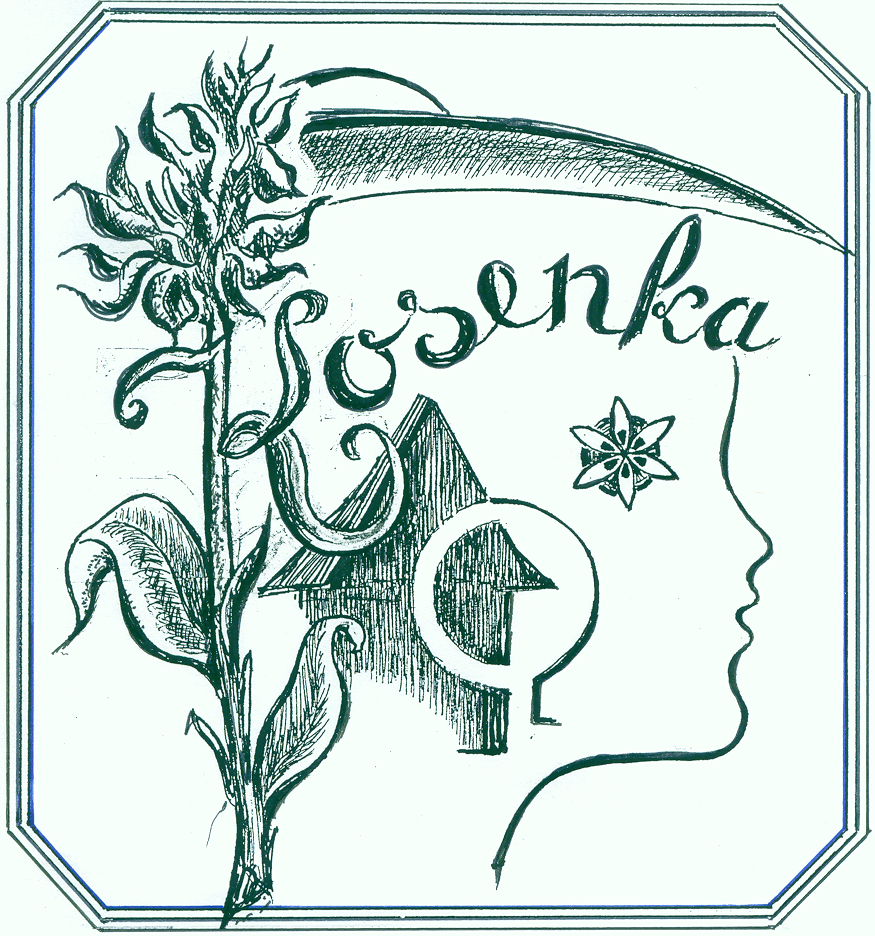 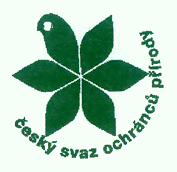 neděle 29. června 2014 od 19 hodin v srdci rezervace Bílé PotokySetkání a beseda s  Augustinem Grefou, domorodým indiánem z kmene Kichwa z ekvádorské Amazonie a s občanským sdružením Život postaru, které se snaží pomoci tamním obyvatelům zachovat přírodní bohatství a tradiční způsob života.Augustin Grefa se narodil v divokém pralese, v oblasti kolem řeky Napo, která je nyní rok od roku více devastována těžbou zlata a kácením vzácných dřevin. A zaplavována výdobytky západní civilizace… 
Augustin pochází z rodiny místních šamanů, která se s ohromným nasazením snaží ve svém okolí tento negativní trend měnit. To můžete posílit i v Bílých Potocích. Výtěžek dobrovolného příspěvku na místě bude věnován podpoře přírodní rezervace v Ekvádoru. Více na www.zivotpostaru.cz a při setkání v Bílých Potocích. Těšíme se s Přírodou Bílých Karpat na Všechny. Miroslav Budulínek JaníkZO ČSOP KOSENKA    Augustin Grefa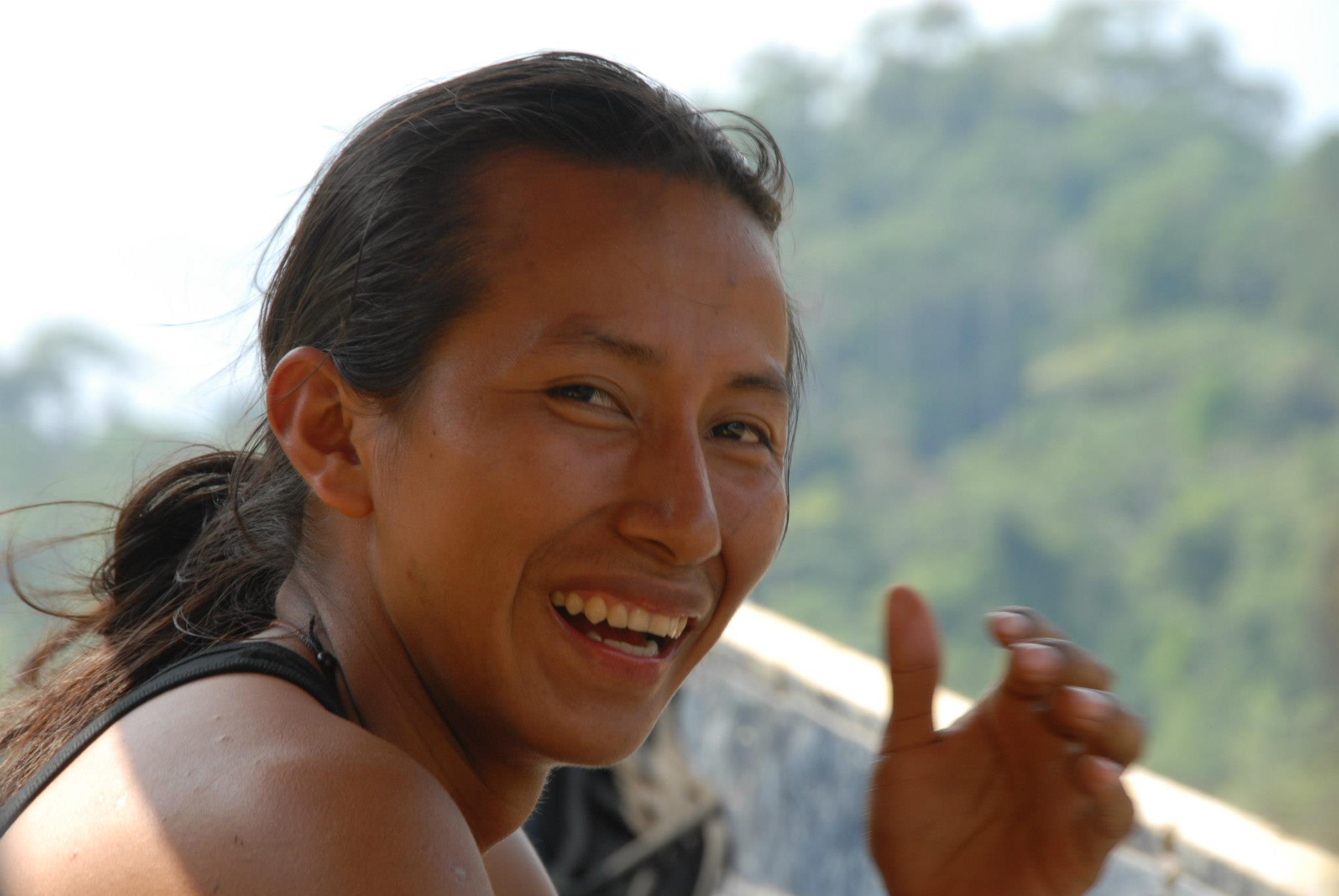 